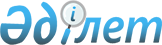 О повышении ставки земельного налога на не используемые земли сельскохозяйственного назначения Павлодарского района
					
			Утративший силу
			
			
		
					Решение маслихата Павлодарского района Павлодарской области от 17 июня 2015 года № 48/365. Зарегистрировано Департаментом юстиции Павлодарской области 15 июля 2015 года № 4599. Утратило силу решением маслихата Павлодарского района Павлодарской области от 4 марта 2016 года № 58/423 (вводится в действие по истечении десяти календарных дней после дня его первого официального опубликования)      Сноска. Утратило силу решением маслихата Павлодарского района Павлодарской области от 04.03.2016 № 58/423 (вводится в действие по истечении десяти календарных дней после дня его первого официального опубликования).

      В соответствии с пунктом 1-1 статьи 387 Кодекса Республики Казахстан "О налогах и других объязательных платежах в бюджет" (Налоговый Кодекс), подпунктом 13) пункта 1 статьи 6 Закона Республики Казахстан "О местном государственном управлении и самоуправлении в Республике Казахстан", Павлодарский районный маслихат РЕШИЛ:

      1. Повысить ставку земельного налога в 7 (семь) раз на не используемые в соответствии с земельным законодательством Республики Казахстан земли сельскохозяйственного назначения Павлодарского района.

      2. Контроль за исполнением настоящего решения возложить на постоянные комиссий районного маслихата.

      3. Настоящее решение вводится в действие по истечении десяти календарных дней после дня его первого официального опубликования.


					© 2012. РГП на ПХВ «Институт законодательства и правовой информации Республики Казахстан» Министерства юстиции Республики Казахстан
				
      Председатель сессии

К. Байжанов

      Секретарь маслихата

Б. Оралов
